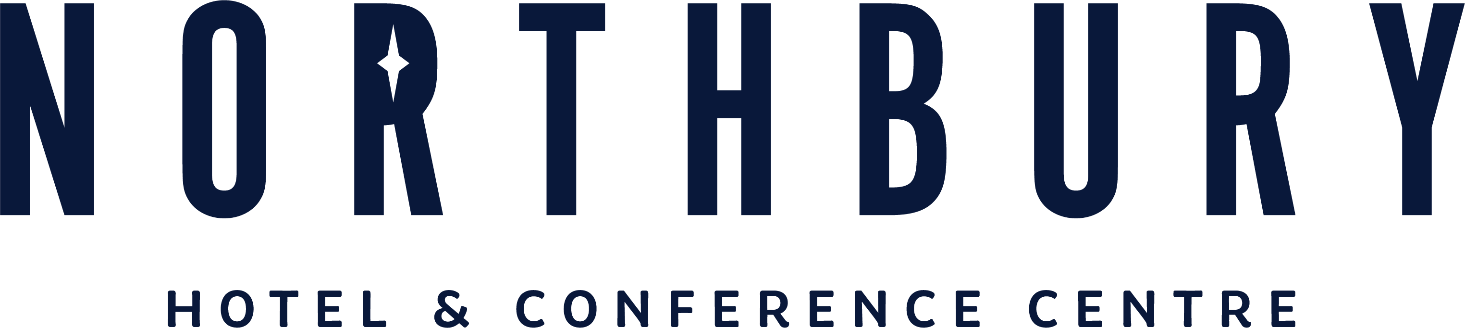 2023-2024           PLATED BREAKFAST                                                                         CONTINENTAL BREAKFAST BUFFET             17.95 PER PERSON                                                                                           15.95 PER PERSON       ORANGE OR APPLE JUICE                                                                            ORANGE AND APPLE JUICEWHITE OR WHOLE WHEAT TOAST                                                                       SEASONAL SLICED FRUITBACON, SAUSAGE, SCRAMBLED   EGGS                                                       CROISSANTS, MUFFINS, DANISH            PANCAKE & SYROP                                                                                     BUTTER AND PRESERVESFRESHLY BREWED COFFEE AND TEA                                                         FRESHLY BREWED COFFEE AND TEA    HOT BREAKFAST BUFFET                                                                            DELUXE BREAKFAST BUFFET         18.95 PER PERSON					                                            22.95 PER PERSON    ORANGE AND APPLE JUICE					                          ORANGE AND APPLE JUICE      SEASONAL SLICED FRUIT                                                                                 SEASONAL FRESH FRUITTOAST, BUTTER AND PRESERVES                                                              TOAST, BUTTER, AND PRESERVES         SCRAMBLED EGGS                                                                                     SCRAMBLED EGGS, FRITTATA         BACON, SAUSAGE                                                                                      BACON, SAUSAGE AND HAM    HOME FRIED POTATOES				                                        HOME FRIED POTATOES              PANCAKES                                                                                           FRENCH TOAST AND PANCAKESFRESHLY BREWED COFFEE AND TEA                                                        FRESHLY BREWED COFFEE AND TEATAXES AND GRATUITIES ARE NOT INCLUDED IN THE PRICINGPRICES ARE SUBJECT TO CHANGECREATE YOUR OWN LUNCHEON BUFFETONE ENTRÉE   21.95 |   TWO ENTREES 26.95 ALL BUFFETS COME WITH ROLLS & BUTTER, SEASONAL VEGETABLES, COFFEE, AND TEA            SALAD SELECTIONS-CHOOSE 2                      PASTA SELECTION-CHOOSE 1                 POTATO/RICE SELECTION-CHOOSE 1            CHEF’S SALAD                                                    ROTINI AND MEAT SAUCE                        OVEN ROASTED POTATO            CAESAR SALAD                                                  FETTUCCINI WITH ALFREDO SAUCE        CREAMY MASHED POTATO            COLESLAW                                                         PENNE IN ROSE SAUCE                              RICE PILAF                          ENTREES-CHOOSE 1 OR 2                                      DESSERTS-CHOOSE 1                         ¼ CUT OVEN ROASTED CHICKEN                           ASSORTED SQUARES                         LEMON CHICKEN BREAST                                        COOKIES                         ROAST BEEF                                                               LEMON MERINGUE PIE                         BREADED CHICKEN CUTLET                                     APPLE PIE                         ROAST PORK                                                              CHOCOLATE OR STRAWBERRY MOUSE                         BREADED BASA                                                          BLUEBERRY OR CHERRY CHEESECAKE        VEGETARIAN OPTIONS: PASTA WITH MARINARA SAUCE, STIR FRY VEGGIES ON A BED OF RICE, CAESA SALAD        GLUTEN FREE OPTIONS: GLUTEN FREE PASTA WITH MEAT SAUCE, PIZZA, GRILLED CHICKEN SALADCREAT YOUR OWN DINNER BUFFETONE ENTRÉE 34.95  |  TWO ENTREES 39.95  |  THREE ENTREES 49.95ALL BUFFETS ARE SERVED WITH ROLLS AND BUTTER, SEASONAL VEGETABLES, PICKLE TRAY, DEVILLED EGGS, COFFEE AND TEA            SALAD SELECTIONS-CHOOSE 2                 PASTA SELECTIONS-CHOOSE 1                          POTATO/RICE SELECTION-CHOOSE 1            CHEF’S SALAD                                               ROTINI WITH MEAT SAUCE                                 OVEN ROASTED POTATO            CAESAR SALAD                                             FETTUCCINI WITH ALFREDO SAUCE                   CREAMY MASHED POTATO            POTATO                                                         PENNE IN ROSE SAUCE	                                 WILD RICE PILAF            PASTA                                                             SPAGHETTI AND MEAT SAUCE                                       ENTRÉE SELECTION-CHOOSE 1                 ENTRÉE SELECTION-CHOOSE 2                         ENTRÉE SELECTION-CHOOSE 3           ¼ CUT OVEN ROASTED CHICKEN               PORKETTA                                                             PRIME RIB           LEMON CHICKEN BREAST                           STUFFED CHICKEN                                                PORK RIBS           ROAST BEEF                                                  STUFFED FILLET OF SOLE                                     VEAL PARMIGANA           BEEF ROULADIN                                           CHICKEN PARMIGANADESSERT OPTION-CHOOSE 1BLUEBERRY OR CHERRY CHEESECAKE               STRAWBERRY SHORTCAKECARROT CAKE         SQUARES AND TARTSLEMON PIE        CHOCOLATE OR STRAWBERRY MOUSELUNCHCREATE YOUR OWN LUNCHALL PLATES SERVED WITH CHEF’S SALAD, DINNER ROLL AND BUTTER, SEASONAL VEGGIES, COFFEE AND TEA                                        STARCH                                                MEAT                                               DESSERT                                                PASTA & MEAT SAUCE                                       BREADED BASA-24.00                                   ASSORTED SQUARE & TARTS                                              PASTA & MARINARA                                       CHICKEN STIR FRY-25.00                                        LEMON OR APPLE PIE                                                PASTA & ALFREDO                                             BEEF STIR FRY-25.00                                           BLACK FOREST CAKE                                              PASTA & ROSE SAUCE                                      CARVED PORK LOIN-26.00                                               COOKIES                                                       RICE PILAF                                                 CARVED ROAST BEEF-28.00                                    VANILA ICE CREAM                                            OVEN ROAST POTATO                                           CARVED TURKEY-29.00                                               FRUIT SALAD                                               MASHED POTATO                                          CARVED LEG OF HAM-28.00                        BLUEBERRY OR CHERRY CHEESECAKETAXES AND GRATUITY ARE NOT INCLUDED IN THE PRICING  |PRICES SUBJECT TO CHANGEDINNERCREATE YOUR OWN DINNERALL PLATES SERVED WITH CHEF’S SALAD, DINNER ROLL AND BUTTER, SEASONAL VEGGIES, COFFEE AND TEA           STARCH                                                          MEAT                                                           DESSERTPASTA & MEAT SAUCE                                      CARVED PORKETTA-39.00                                         STRAWBERRY SHORTCAKE PASTA & MARINARA                                               PRIME RIB-49.00                                                       BLACK FOREST CAKE  PASTA & ALFREDO                                          CARVED ROAST BEEF-38.00                                                CARROT CAKE     PASTA & ROSE                                             CHICKEN PARMIGANA-38.00                             BLUEBERRY OR CHERRY CHEESECAKE       RICE PILAF                                                     VEAL PARMIGANA-39.00                           CHOCOLATE OR STRAWBERRY MOUSSE  OVEN ROASTED POTATO                                    LEMON CHICKEN-35.00                                                         TIRAMISU      MASHED POTATO                                               PORK RIBS-26.00                                                       ASSORTED SQUARES                                                                              HORS D’OEUVRES SOLD BY THE DOZEN                       HOT HORS D’OEUVRES                      COLD HORS D’OEUVRESPHYLLO TULIPS WITH CRAB AND CREAM CHEESE                                          PROSCIUTTO WRAPPED MELON-35.00STUFFING-40.00                                                                           BABY SPANAKOPITA WITH SPINACH AND FETA-30.00                                  SMOKED SALMON AND HERBED CREAM CHEESE                                                                                                                                      ON MARBLED RYE WITH RED ONION-40.00CHICKEN SATAY SKEWERS WITH PEANUT SAUCE-35.00                                FRENCH BRIE CHEESE ON A CROSTINI WITH                                                                                                                                   APRICOT JAM AND CANTALOUPE-35.00ITALIAN COOKED MEATBALLS WITH PARMESAN-35.00                                 PROSCIUTTO WRAPPED ASPARAGUS WITH LEMON                                                                                                                                   PEPPER AIOLI AND TORLO-35.00SAUSAGE ROLLS WITH CHIPOTLE AIOLE-35.00                                               CAPRESE SKEWERS WITH BASIL PESTO AND                                                                                                                                   BALSAMIC GLAZE-35.00 POTATO AND CREAM CHEESE CROQUETTES-32.00TAXES AND GRATUITY ARE NOT INCLUDED IN PRICING  |  PRICES SUBJECT TO CHANGEALL BARS PROVIDE DOMESTIC BOTTLES OF BEER, PREMIUM BOTTLES OF BEER, CAN POP, BOTTLED JUICE, SINGLE SHOT LIQUOR, WINE, COOLERS AND SHOOTERS. THERE ARE NO BARTENDER FEES IF YOUR BAR SALES ARE $400.00 OR HIGHER. IF SALES ARE UNDER $400.00, THERE IS A $150.00 BARTENDER FEE. BAR STYLES: CASH, HOST/CHARGE, TICKETS, LOONIE, TOONIENON-ALCOHOLIC PUNCH: $80.00 FOR APPROX 60 SERVINGSALCOHOLIC PUNCH: 170.00 FOR APPROX 60 SERVINGSTAXES AND GRATUITY ARE NOT INCLUDED IN PRICING  |  PRICES SUBJECT TO CHANGEPLATTERS                                PIZZA                                SANDWICHES(PLATTERS FOR 30 PEOPLE)                                          (35 PIECES PER PIZZA)                                   (FULL SANDWICH CUT INTO 4 FINGERS)FRESH SLICED SEASONAL FRUIT-140.00	            VEGETARIAN-60.00			       HAM AND CHEESE-100 FINGERS-140.00DOMESTIC CHEESE PLATTER-185.00	                          CHEESE & PEPPERONI-70.00                        ROAST BEEF-100 FINGERS-130.00COLD SLICED MEAT PLATTER-195.00                           DELUXE-80.00                                                  EGG SALAD-100 FINGERS-130.00VEGGIES AND DIP-140.00                                              VEGAN/GLUTEN FREE                                     CHICKEN SALAD-100 FINGERS-140.00                                                                                             8 PIECES-30.00CHOCOLATE DIPPED STRAWBERRIES                                                                                                      SALAMI-100 FINGERS-130.00ONE DOZEN-24.00                                                         WORKING LUNCH                                                                                                                                                                     CHOICE OF SOUP OF THE DAY OR                 VEGETARIAN-40 FINGERS-50.00ANTIPASTO WITH ASSORTED CURATED                    TOSSED SALAD, ASSORTED SANDWICHESMEATS, CHEESES, OLIVES, SEASONAL                        ASSORTED SQUARES, COFFEE & TEAGRILLED VEGGIES, SEASONAL FRUIT                                    19.95 PER PERSONAND GRASINI STICK-10.00PER PERSON          CINAMON BUNS…………………..3.25                MUFFINS……………………….2.95          CROISSANTS………………………….3.25                DANISH…………………………3.25          REG OR DECAF TEA/COFFEE....2.10                SPECIALTY TEAS…………….2.25          FRESH FRUIT PLATTER……………5.95               VEGGIES & DIP………………5.95          ASSORTED POP/JUICES……..…..2.05                ASSORTED COOKIES……..4.95          YOUGURT………………………………3.55                GRANOLA BARS…………….2.45         CHEESE AND CRACKERS………….7.95                ASSORTED DELI MEATS...7.95         ASSORTED SQUARES……….……..3.45                SLICE OF PIE………………….5.95TAXES AND GRATUITY ARE NOT INCLUDED IN PRICING  |  PRICES SUBJECT TO CHANGEHANDHELD WIRELESS MICROPHONE-30.00HANDHELD WIRED MICROPHONE WITH FLOOR STAND-30.00LAPEL MICROPHONE-30.00COMPUTER SPEAKERS-N/CSPEAKER ON A STAND-25.00LCD PROJECTOR WITH HDMI-50.00FLIP CHART WITH PAPER AND MARKER-10.00PAD OF PAER AND A PEN-2.00PROJECTION SCREEN-30.00LINEN AND DÉCOR CAN BE RENTED FOR YOU TO SET UP YOURSELF OR YOU CAN PAY A SET UP FEE OF 150.00 + TAX FOR US TODO IT FOR YOU. LINENS ARE AVAILABLE IN A VARIETY OF COLORS.    CHAIR COVERS-IVORY OR WHITE                  3.00 EACH                                                                     CHAIR BOWS/TIES                  1.50 EACH                                                                        TABLE RUNNERS                  3.50 EACH                                                                       TABLE OVERLAYS                  4.50 EACH                                                FLOOR LENGTH TABLECLOTHS                 12.00 EACH                               BACK DROP-WITH OR WITHOUT LIGHTS                 200.00 EACH                   CEILING DRAPE WITH CHANDELIER-INSTALLED                  650.00                                                           WOODEN RUSTIC ARCH                  200.00 MENU MUST BE SELECTED 14 DAYS PRIOR TO THE FUNCTION DATE WITH THE APPROXIMATE NUMBER OF GUESTS. THE FINAL INVOICE WILL REFLECT THE GUARANTEED NUMBERS PREVIOUSLY SUBMITTED OR ADJUSTED TO THE NUMBER OF ACTUAL MEALS SERVED, WHICHEVER IS GREATER.A DEPOSIT OF $500.00 IS REQUIRED TO HOLD A HALL FOR YOUR EVENT. THE $500.00 WILL BE DEDUCTED FROM YOUR FINAL INVOICE. THIS DEPOSIT IS NON-REFUNDABLE.WEDDINGS AND LIKE FUNCTIONS ARE TO MAKE AN ADVANCE PAYMENT EQUAL TO THE ESTIMATED COST OT THE FUNCTION. FAILURE TO DO SO WILL RESULT IN A CANCELLATION OF YOUR EVENT. ANY EXCEPTIONS MUST BE MADE WITH MANAGEMENT.BANQUET ROOMS MUST BE VACATED BY NO LATER THAN 1:30 AM.UPON REQUEST THE HOTEL WILL RESERVE A BLOCK OF BEDROOMS FOR YOUR GUESTS AT A REDUCED RATE. PLEASE KEEP IN MIND WE DO NOT GUARANTEE EARLY CHECK INS ON SATURDAYS. A COMPLIMENTARY HOSPITALITY ROOM MAY BE AVAILABLE FOR THE FUNCTION. PLEASE CONTACT MANAGEMENT TO ARRANGE FOR THE USE OF THIS ROOM.TABLES AND CHAIRS ARE INCLUDED IN THE ROOM RENTAL FEE.BARTENDER SERVICES ARE NOT CHARGED IF THE TOTAL BAR SALES ARE $400.00 OR MORE. IF SALE ARE UNDER THE $400.00, A BARTENDER FEE OF $125.00 WILL APPLY.HST IS 13% FOR ALL SERVICES.GRATUITY CHARGES ARE 15% FOR ALL FOOD AND 12% FOR ALL BAR SALES.IF CANDLES ARE USED IN CENTERPIECES, THE FLAME MUST BE COVERED BY A CHIMNEY (FLOATING OR BATTERY-OPERATED CANDLES ARE RECOMMENDED).HOME MADE WINE MAY ONLY BE SERVED DURING THE MEAL PORTION OF THE EVENT. THERE IS A $5.00 PER BOTTLE CORKAGE FEE APPLIED. A LIQUOR LICENSE IS REQUIRED FOR THAT TIME PERIOD AND OUR BAR WILL CLOSE DOWN UNTIL ALL WINE IS CLEARED FROM THE TABLES. IT IS YOUR RESPONSIBILITY TO OBTAIN A LIQUOR LICENSE FOR YOUR WINE SERVICE. THIS IS TO BE SUBMITTED TO MANAGEMENT PRIOR TO THE EVENT. THE HOTEL MUST CHARGE, COLLECT AND REMIT A SOCAN/RESOUND FEE OF $95.00 FOR ROYALTY FEES ON MUSIC PLAYED AT YOUR EVENT. (SOCIETY OF COMPOSERS, AUTHORS, AND MUSIC PUBLISHERS OF CANADA).WE WOULD BE MORE THAN HAPPY TO ORDER SPECIALY ITMS YOU MAY WISH TO HAVE TO ENHANCE YOUR EVENT. THE HOTEL DOES NOT PERMIT THE USE OF NAILS, TACKS, STAPLES, DUCT TAPE, ETC. TO BE USED ON THE WALLS AND CEILING. MASKING TAPE IS ALLOWED. PLEASE DON NOT USE CONFETTI (A $200.00 CLEAN UP FEE APPLIES IF YOU USE CONFETTI). DO NOT HANG ANYTHING FROM THE CHANDELIERS OR SCONCES. THE HOTEL PERSONNEL WILL PUT OUT YOUR EVENING/LATE NIGHT SNACK. KIT IS YOUR RESPONSIBILITY TO PACK AND REMOVE ANY FOODS YOU WISH TO TAKE WITH YU AS THE REMAINING FOODS WILL BE THROWN OUT. THERE IS A ZERO TOLERANCE FOR VERBAL/PHYSICAL ABUSE TOWARDS OTHER GUESTS AND STAFF MEMERS. IF WE HAVE DIFFICULTY HANDLING THE ABUSIVE BEHAVIOUR, WE WILL SHUT THE FUNCTION DOWN. OUTSIDE BEVERAGES, ALCOHOLIC OR NON-ALCOHOLIC, ARE NOT PERMITTED IN THE HALL. GUESTS MUST USE OUR GLASSWARE FOR DRINKS, OUTSIDE GLASSWARE IS NOT PERMITTED. THERE IS A ZERO TOLERANCE FOR UNDERAGE DRINKING AND ID WILL BE ASKED FOR. WE RESERVE THE RIGHT TO STOP SERVICE TO ANY PATRON. WE RESERVE THE RIGHT TO CLOSE THE BAR AND/OR FUNCTION EARLY IF WE FIND THAT ANY GUEST IS NOT FOLLOWING THE LAW OR IS DISRUPTIN/DISRESPECTIN OTHER GUESTS AND/OR STAFF MEMBERS. IT IS ADVISED TO ANNOUNCE TO YOUR GUESTS AT THE BEGINNING OF THE EVENT, NO OUTSIDE BEVERAGES ALLOWED OR THE EVENT WILL BE SHUT DOWN.IF A SECURITY GUARD IS REQUIRED FOR YOUR EVENT, THE INVOICE WILL BE ADDED TO YOUR COST.THE NORTHBURY HOTEL IS INDEPENDENTLY OWNED AND OPERATED.DOMESTIC BEER7.00SHOOTERS6.00IMPORT BEER8.00POP3.00GLASS OF WINE7.00BOTTLED WATER3.00BOTTLE HOUSE WINE31.00BOTTLE JUICE3.00LIQUOR7.00SMALL LOLA WINE BOTTLE9.00COOLERS8.00PREMIUM SHOOTER8.00RED WINEWHITE WINEPELEE ISLAND-CABERNET SAUVIGNON VQA ONTARIO, CANADA-GARNET COLOR, PLUM AND BLACKBERRY AROMAS WITH A SMOKY NOTE:DRY MEDIUM BODIED WITH LIGHT BERRY FRUIT FLAVOURS…..31.00JACOBS CREEK-SHIRAZ, SOUTH EASTERN AUSTRALIA-DEEP RUBY RED COLOR, PLUMMY, BLACK CHERRY AROMAS WITH SPICE AND DILL ACCENTS:DRY, FULL BODIED……..37.00JACKSON TRIGGS-CABERNET SAUVIGNON, ONTARIO, CANADA-GARNET COLOR, PLUMB AND BLACKBERRY AROMAS:DRY, MEDIUM BODY, A HINT OF VANILA…31.00JACKSON TRIGGS-MERLOT, ONTARIO, CANADA-BRIGHT RUBY COLOR, BLACKBERRY, MOCHA AND RIPE PLUMS:DRY AND SOFT ON THE PALATE………31.00LOUIS MARTINI-CABERNET SAUVIGNON, CALIFORNIA, USA-DEEP OPAQUE PURPLE, BLACKBERRY CASSIS, VANILLA, FLORAL AND OAK:SMOKY, SPICY NOTE:FULL BODIED AND SMOOTH……..42.00CONCANNON-PINOT NOIR, CALIFORNIA, USA-WILD STRAWBERRY, CRANBERRY, BLACK CHERRY:SPICINESS BUILDS ON THE LONG FINISH,SWEET, RED FRUIT NOTES BEHIND…..39.00PELEE ISLAND-PINOT GRIGIO VQA, ONTARIO, CANADA-MEDIUM YELLOW COLOR, AROMAS OF GREE PEAR AND FRESH HERBS:DRY, LIGHT BODIED WITH CITRUS FLAVORS ………….31.00PELEE ISLAND-CHARDONNAY VQA, ONTARIO CANADA-PALE STRA COLOR, AROMAS OF GREENPEAR AND FRESH HERBS:DRY, LIGHT BODIED WITH CITRUS FLAVORS AND CRISP FINISH…..31.00JACKSON TRIGGS-PINOT GRIGIO, ONTARIO, CANADA-PALE LEMON COLOR:APPLES AND CITRUS, MAINLY LEMON:BRIGHT ACIDITY MAKES THIS CRISP AND EXTRA DRY ON THE PASLATE WITH CLEAN FINISH……31.00JACOBS CREEK-CHARDONNAY, SOUTH EASTERN AUSTRALIA-RICH YELLOW COLOR, NOTES OF APPLE, CITRUS AND LEMON:WELL ROUNDED WITH SOFT TEXTURE AND NOTES OF TOASTY OAK….34.00RUFFINO ORVIETTO CLASSICO-BLEND, UMBRIA, ITALY-PALE STRAW COLOR, CITRUS AND GREEN APPLE:DRY, LIGHT BODIED:SMOOTH, CLEAN AND CRISP PALATE WITH HINTS OF ALNOMD AND LIGHT SPICE ON THE FINISH……35.00VILLA MARIA PRIVATE BIN-SAUVIGNON BLANC, MARLBOROUGH, NEW ZEALAND-PALE STRAW COLOR:INTENSE AROMAS OF GOOSEBERRY, LIME AND ASPARAGUS:DRY, MEDIUM BODY, CRISP CLEAN FINISH…..39.00ROSE   OGIER COTES DE VENTOUX-ROSE AOC, RHONE FRANCE-DELICAE SALMON COLOR:AROMAS OF PINK GRAPEFRUIT, STRAWBERRY AND SWEET HERBS:DRY WITH HINTS OF CITRUS AND RED PEPPER JELLY……….36.00BUL GIOVELLO-PROSECCO:BRIGHT AROMAS OF LEMON ZEST, RIPE PEAR AND PINEAPPLE:DRY, CRISP AND REFRESHING WITH LIVELY BUBBLES:PEAR AND CITRUS NOTES ON FINISH…..30.00ROOMPRICESQ FTSIZEUSHAPEHOLLOWSQUAREROUNDS NO DF-8ROUNDS NO DF-6ROUNDS DF-8ROUNDS DF-6CLASSROOMTHEATERARBOUR900.00457695X48N/AN/A230190208150180400HICKORY WILLOW700.00303666X46505414012011080110240WILLOWHEMLOCK700.00259852X49505414012011080110240HICKORY425.00197843X4640448072723660180WILLOW3965.00105843X462432N/A36N/AN/A3280HEMLOCK425.00154029X5336447272723660140MAPLE250.0060024X251212N/AN/AN/A1815830BALSAM250.0060024X251212N/AN/AN/A181830CEDAR50.0060024X252426241824181830ASPEN900.00396060X665264180150180120128350